47. čas   Los adjetivos demostrativos- pročitati lekciju-prepisati tabele sa 56. i 57. strane u udžbeniku Prva tabela sadrži prisvojne prideve, a druga pokazne.Domaći: - uraditi vežbanja 2 i 3 sa 56. strane u udžbeniku48. čas   Repaso-ovo je čas kada obnavljamo prisvojne (Los adjetivos posesivos), pokazne prideve (Los adjetivos demostrativos) i delove garderobe-potrebno je provežbati zadatke iz radne sveske 3.28, 3.30  na 37. strani.  i  3.33 na 38.  strani  - na slici ispod delova garderobe napisati kako se kaže na španskom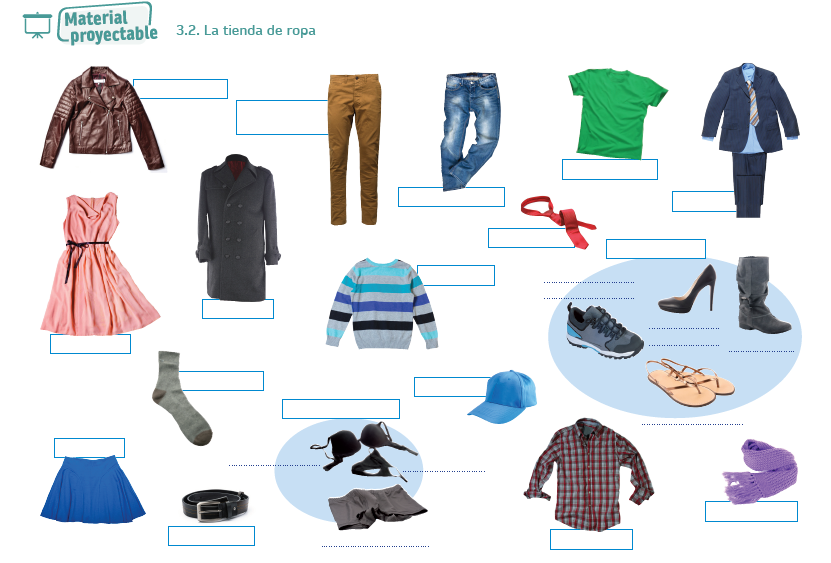 